Конспект урока по литературному чтению«Л.Н.Толстой «Правда всего дороже», «Котенок»».2 классВыполнила Трапезникова Екатерина АндреевнаУчитель начальных классовМКОУ «Верхнетеченская СОШ», с. Верхняя ТечаЛ. Н. ТОЛСТОЙ «ПРАВДА ВСЕГО ДОРОЖЕ», Цели: воспитывать у учащихся честность, трудолюбие; учить находить главную мысль произведения.Познакомить с рассказом Л.Н.Толстого «Правда всего дороже»Ход урока 

I. Организационный момент. Работа со скороговоркой: На окошке крошку – мошку
 Ловко ловит лапой кошка. - О ком говорится в скороговорке?
- Что делает кошка?
- Почему мошку называют крошкой?II. Проверка домашнего задания.

                           Физкультминутка 

III. Изучение нового материала.

1. Сообщение темы, целей.  - Сегодня на уроке мы познакомимся с рассказом Л. Н. Толстого "Правда всего дороже" и «Котенок».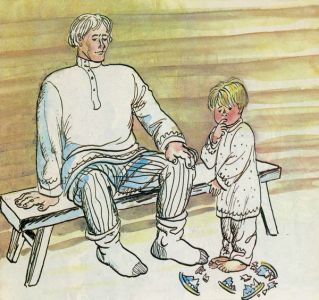 ПРАВДА ВСЕГО ДОРОЖЕ

Мальчик играл и разбил нечаянно дорогую чашку. Никто не видал. Отец пришёл и спросил:
— Кто разбил?
Мальчик затрясся от страха и сказал:
— Я.
Отец сказал:
— Спасибо, что правду сказал.– Какова главная мысль этого произведения? 
– Каким вам представился мальчик? А отец? 
– Чему учит этот рассказ?– Каким вам показался этот рассказ?
   (интересным, грустным, поучительным).
– Что особенно понравилось в рассказе?
(Мальчик сказал правду)'

Анализ произведения. 
– Кто является главным героем рассказа?
(Мальчик)
– Что случилось с мальчиком?
(Он разбил чашку).
–  Как поступил мальчик?
–  (Сказал правду).
–  Как вы оцениваете поступок мальчика?
(Он поступил хорошо, правильно).–  Если бы вы оказались на месте мальчика, как бы вы поступили?
(Поступили так же, как мальчик из рассказа «Правда всего дороже»).Л. Н. ТОЛСТОЙ «КОТЕНОК»
                                      (быль)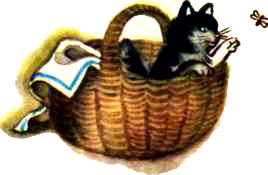 Цели: воспитывать у учащихся ответственность за совершенные поступки, доброе отношение к животным; познакомить с понятием «быль».Учить составлять план.Сегодня мы продолжим знакомство с творчеством Л. Н. Толстого , а с каким произведением узнаете, если отгадаете загадку: 

                             Он первым входит в дом
                             И живёт подолгу в нём
                             То мяучет, то играет, исчезает далеко,
                             А когда придёт обратно, то из блюдца аккуратно
                             Пьёт парное молоко. (Котёнок)2. Работа над былью «Котенок». Словарная работа:  Что такое быль?  (Это то, что было в действительности.)  подле  – около, что было духу – очень быстро.Амбар – сарай3. Видеозапись «Котенок»  Беседа. 

– К какому жанру относится произведение?( рассказ, так как мало действующих лиц и описывается один эпизод)
– Какое впечатление произвел на вас рассказ?
– Какие мысли. Чувства возникли?-какой самый напряженный момент в рассказе, задайте друг другу вопросы по содержанию . 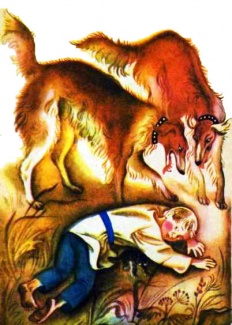 – Что можно сказать о Васе? Какой он? 
– Можно ли осуждать Катю за то, что она убежала? 
– Почему ребята взяли котёнка с собой? 
– Какие чувства вы испытывали во время слушания рассказа? 
– Почему ваше настроение менялось? 
– Чему учит эта быль?Давайте проследим, как менялось настроение, состояние детей, выясним, что переживали дети.

1. Какое настроение было у детей, когда пропала кошка?
2. А когда нашли?
3. Как они отнеслись к котенку, которого оставили себе?
4. Каким было состояние детей, когда увидели беззащитного котенка и двух собак около него?
5. Как вы думаете, что пережил Вася?
6. А кто виноват, что котенок попал в беду?
7.  А как поступили бы вы?
8. Чему учит рассказ?Составление плана-Разделим рассказ на части. Подготовьте по нему пересказ.1. У Кати и Васи пропала кошка;2. Под крышей амбара3. Пятеро котят4.Расстование с котятами5. Игра на дороге6.Вася спасает котенкаДомашнее задание: стр. 116-119 пересказ по плануИспользуемая литература:Климанова Л. Ф., Горецкий В. Г., Голованова М. В. Литературное чтение Учебник для 2 класса начальной школы в двух частях. Часть 1. М.: Просвещение, 2011 г., 223 с.Кутявина С. В., Поурочные разработки по литературному чтению: 2 класс. М.: ВАКО, 2012 г., 384 с.Интернет ресурсы:http://school.xvatit.com/